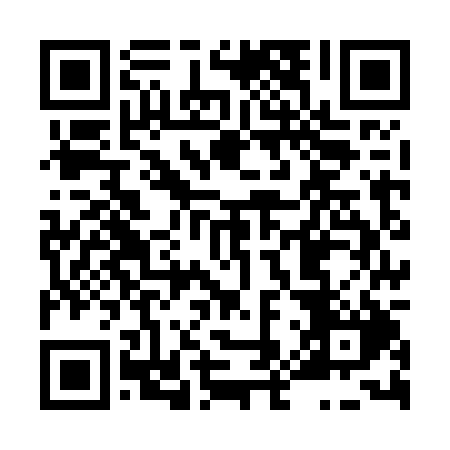 Ramadan times for Beharov, Czech RepublicMon 11 Mar 2024 - Wed 10 Apr 2024High Latitude Method: Angle Based RulePrayer Calculation Method: Muslim World LeagueAsar Calculation Method: HanafiPrayer times provided by https://www.salahtimes.comDateDayFajrSuhurSunriseDhuhrAsrIftarMaghribIsha11Mon4:424:426:2912:174:146:076:077:4712Tue4:404:406:2612:174:156:086:087:4913Wed4:384:386:2412:174:166:106:107:5014Thu4:354:356:2212:164:186:116:117:5215Fri4:334:336:2012:164:196:136:137:5416Sat4:314:316:1812:164:206:156:157:5517Sun4:294:296:1612:164:216:166:167:5718Mon4:264:266:1412:154:236:186:187:5919Tue4:244:246:1212:154:246:196:198:0120Wed4:214:216:0912:154:256:216:218:0221Thu4:194:196:0712:144:266:226:228:0422Fri4:174:176:0512:144:276:246:248:0623Sat4:144:146:0312:144:296:256:258:0824Sun4:124:126:0112:134:306:276:278:1025Mon4:094:095:5912:134:316:296:298:1126Tue4:074:075:5712:134:326:306:308:1327Wed4:044:045:5512:134:336:326:328:1528Thu4:024:025:5212:124:356:336:338:1729Fri3:593:595:5012:124:366:356:358:1930Sat3:573:575:4812:124:376:366:368:2131Sun4:544:546:461:115:387:387:389:231Mon4:524:526:441:115:397:397:399:252Tue4:494:496:421:115:407:417:419:273Wed4:464:466:401:115:417:427:429:294Thu4:444:446:381:105:427:447:449:315Fri4:414:416:351:105:437:457:459:336Sat4:394:396:331:105:447:477:479:357Sun4:364:366:311:095:467:487:489:378Mon4:334:336:291:095:477:507:509:399Tue4:314:316:271:095:487:517:519:4110Wed4:284:286:251:095:497:537:539:43